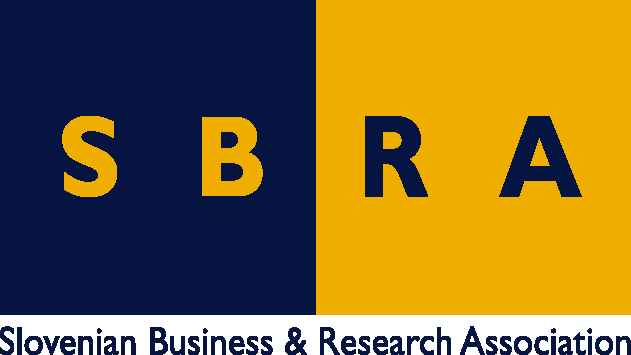 Slovensko gospodarsko in raziskovalno združenje, Bruselj	Občasna informacija članom 85 – 202124. maj  2021Sprejet je program Erasmus+ za obdobje 2021-2027Evropski parlament je sprejel program Erasmus+ za obdobje 2021-2027. Odslej bodo lahko do šest mesecev v drugi državi članici preživeli tudi študentje v izobraževalnih programih za odrasle. Pobuda Evropske univerze naj bi študentom omogočila, da bodo lahko pridobili diplomo s kombiniranjem študija v več državah članicah EU. Pobuda Centri poklicne odličnosti pa naj bi ustvarila lokalne, a mednarodno povezane učne ekosisteme znanj in veščin. Člani lahko dobijo več informacij na SBRA.Del programa Erasmus+ bo odslej tudi pobuda Discover EU, ki bo mladim omogočala, da se prijavijo za brezplačno železniško vozovnico za učno potovanje po Evropi. Prvi razpisi novega programa Erasmus+ so že objavljeni.Po novem bo v okviru Programa Erasmus+ na voljo več orodij in virov za vključevanje. Komisija in države članice morajo pripraviti akcijske načrte za boljši dostop do učenja in učne mobilnosti za ljudi, ki so imeli v preteklosti manj možnosti za sodelovanje, kot so invalidi, revni, migranti, ljudje z oddaljenih območij in drugi. Kdor nima dovolj sredstev za začetne stroške sodelovanja v programu (nakup vozovnice za vlak ali rezervacija nastanitve), lahko prejme nepovratna sredstva in celo predplačilo. Če bodo pri prijavah zaradi ukrepov za boljše vključevanje nastali višji stroški, jih ne bo mogoče zavrniti.Koristne informacije:Resolucija Evropskega parlamenta:https://www.europarl.europa.eu/doceo/document/TA-9-2021-0235_SL.htmlSpletna stan z informacijami o programu Erasmus+:https://ec.europa.eu/programmes/erasmus-plus/node_slVideo z navodili,  kako najti razpise:https://www.eacea.ec.europa.eu/news-events/news/new-video-how-find-calls-proposals-2021-05-19_enSklepi Sveta EU o pobudi Evropske univerze:https://data.consilium.europa.eu/doc/document/ST-8658-2021-INIT/sl/pdf Pripravila:Darja Kocbek